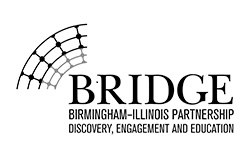 BRIDGE Seed Fund Application Form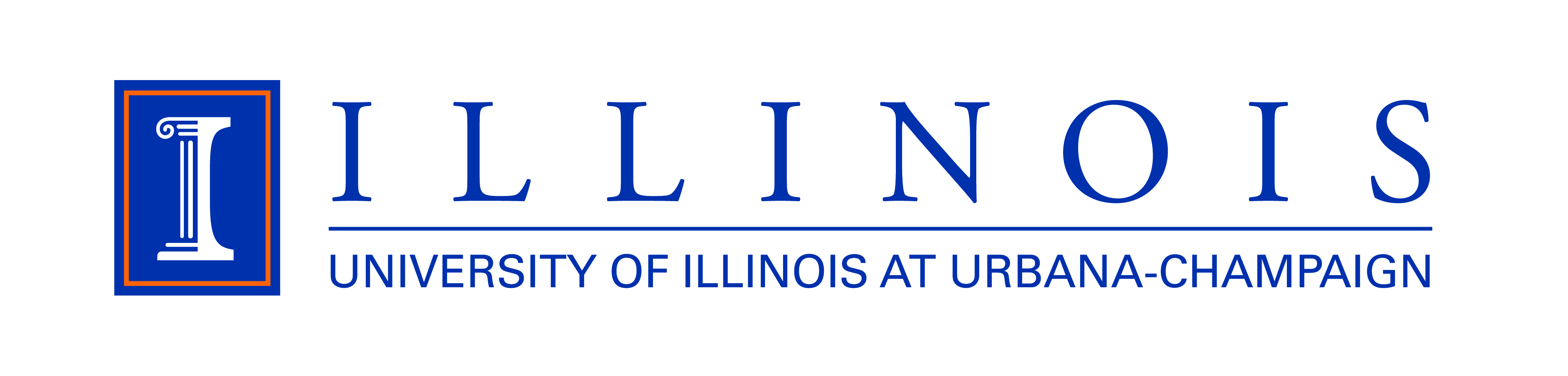 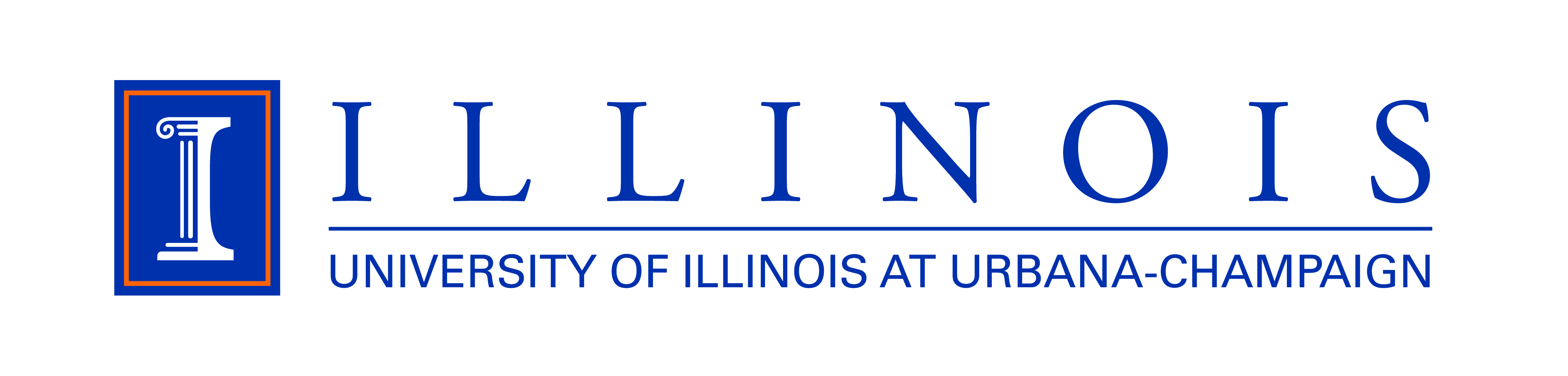 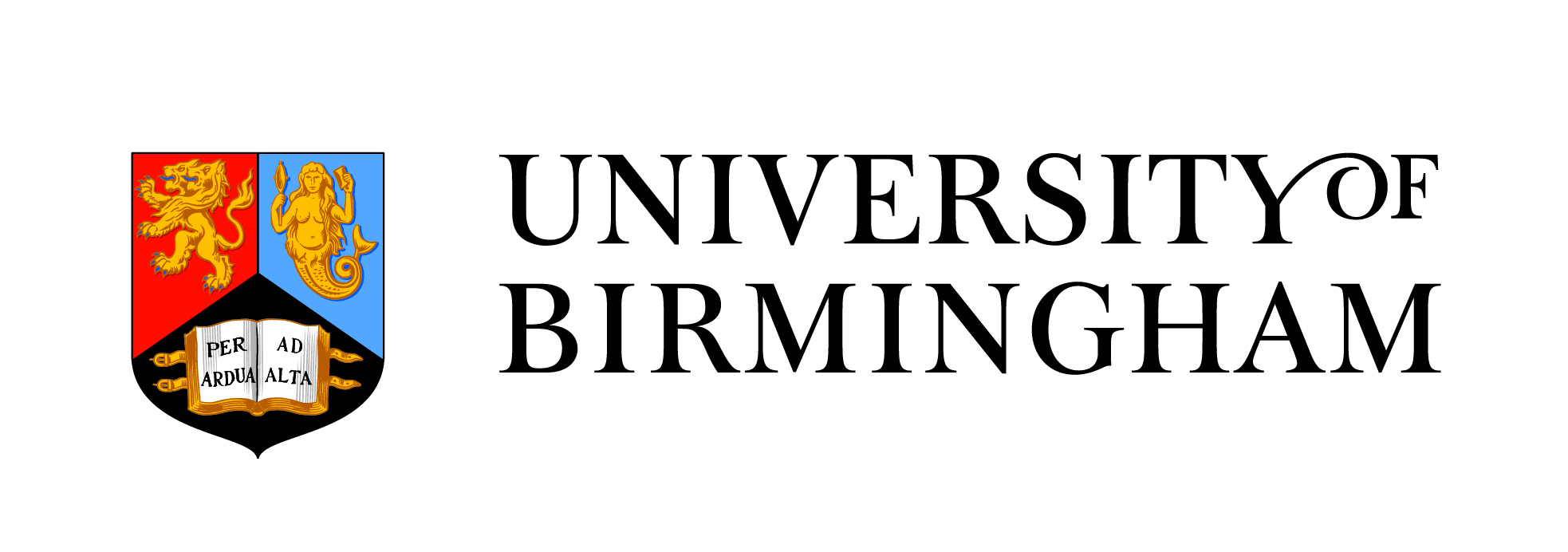 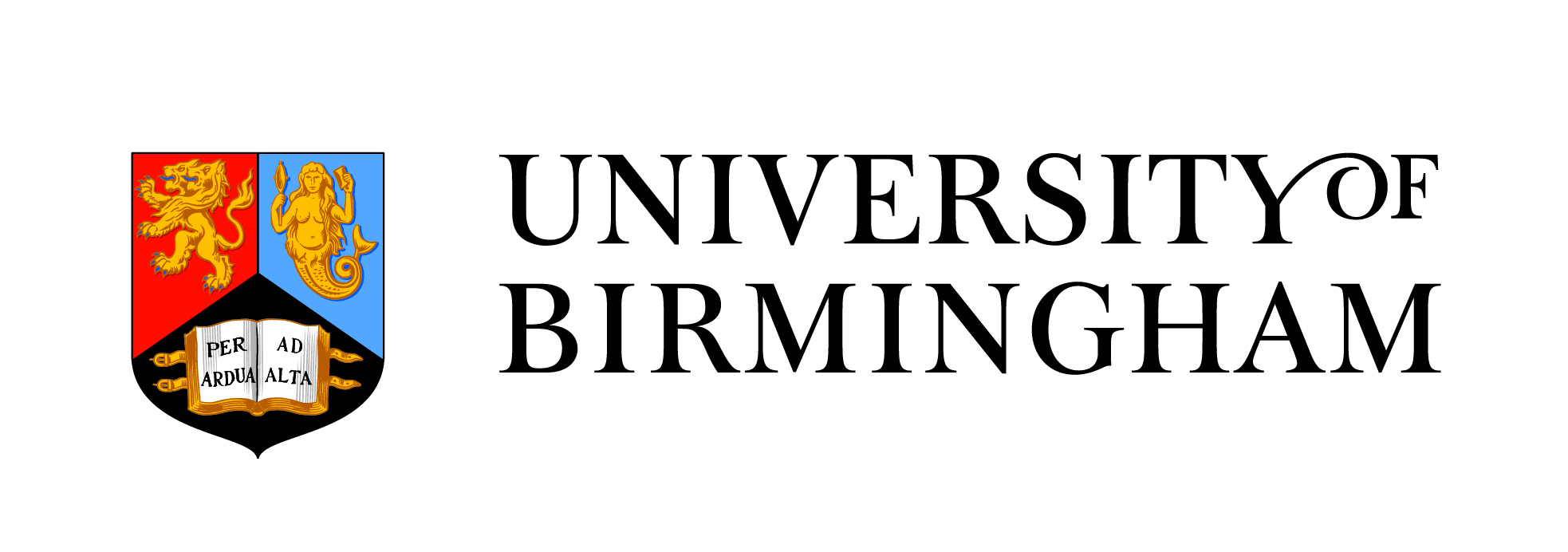 LEAD APPLICANT AND PRINCIPAL CONTACTLEAD APPLICANT AND PRINCIPAL CONTACTName: Title: Institution:College:School/Department/Academic Unit:Address:Telephone:	Email:LEAD CO-APPLICANT (and PRINCIPAL CONTACT) at partner institutionLEAD CO-APPLICANT (and PRINCIPAL CONTACT) at partner institutionName:Title: InstitutionCollege:School/Department/Academic Unit:Address:Telephone:Email:Where relevant please also include details of any third-country partners below: Where relevant please also include details of any third-country partners below: COLLABORATIVE PROJECT: COLLABORATIVE PROJECT: COLLABORATIVE PROJECT: COLLABORATIVE PROJECT: COLLABORATIVE PROJECT: COLLABORATIVE PROJECT: Title:Project Summary:(100 words max)Project Summary:(100 words max)Intended timescale of activity:Intended timescale of activity:Intended timescale of activity:Total amount of funding requested:Total amount of funding requested:Total amount of funding requested:Total amount of funding requested:Itemised breakdown of costs:Funding required from UoB Funding required from UoITotalItemised breakdown of costs:Funding required from UoB Funding required from UoITotalItemised breakdown of costs:Funding required from UoB Funding required from UoITotalSTATEMENT: (500 words max, referencing the criteria outlined on p.1. of the application guidelines):STATEMENT: (500 words max, referencing the criteria outlined on p.1. of the application guidelines):STATEMENT: (500 words max, referencing the criteria outlined on p.1. of the application guidelines):STATEMENT: (500 words max, referencing the criteria outlined on p.1. of the application guidelines):STATEMENT: (500 words max, referencing the criteria outlined on p.1. of the application guidelines):STATEMENT: (500 words max, referencing the criteria outlined on p.1. of the application guidelines):Grant Type (Please select one):Implementation: To support and strengthen existing faculty-faculty relationships leading to clearly defined outputs.Grant Type (Please select one):Implementation: To support and strengthen existing faculty-faculty relationships leading to clearly defined outputs.Grant Type (Please select one):Implementation: To support and strengthen existing faculty-faculty relationships leading to clearly defined outputs.Grant Type (Please select one):Implementation: To support and strengthen existing faculty-faculty relationships leading to clearly defined outputs.Grant Type (Please select one):Implementation: To support and strengthen existing faculty-faculty relationships leading to clearly defined outputs.Initiation: To encourage wider faculty involvement and expand institutional engagement.Describe the strategic importance or added academic value of the collaboration for your home department and University.Describe the strategic importance or added academic value of the collaboration for your home department and University.Describe the strategic importance or added academic value of the collaboration for your home department and University.Describe the strategic importance or added academic value of the collaboration for your home department and University.Describe the strategic importance or added academic value of the collaboration for your home department and University.Describe the strategic importance or added academic value of the collaboration for your home department and University.What are the anticipated shared outcomes and benefits of the collaboration?What are the anticipated shared outcomes and benefits of the collaboration?What are the anticipated shared outcomes and benefits of the collaboration?What are the anticipated shared outcomes and benefits of the collaboration?What are the anticipated shared outcomes and benefits of the collaboration?What are the anticipated shared outcomes and benefits of the collaboration?What funding is available from other sources and is there potential for future external investment?What funding is available from other sources and is there potential for future external investment?What funding is available from other sources and is there potential for future external investment?What funding is available from other sources and is there potential for future external investment?What funding is available from other sources and is there potential for future external investment?What funding is available from other sources and is there potential for future external investment?Please provide confirmation that your Head of College endorses your application (an email will suffice).Please provide confirmation that your Head of College endorses your application (an email will suffice).Please provide confirmation that your Head of College endorses your application (an email will suffice).Please provide confirmation that your Head of College endorses your application (an email will suffice).Please provide confirmation that your Head of College endorses your application (an email will suffice).Please provide confirmation that your Head of College endorses your application (an email will suffice).